Об утверждении документации по планировке территорииВ соответствии с ст. 46 Градостроительного кодекса Российской Федерации, постановлением Исполнительного комитета Елабужского муниципального района от 24.06.2019. № 1006 «О подготовке документации по планировке территории», учитывая протокол публичных слушаний от 08.08.2019 и заключение по результатам публичных слушаний Исполнительный комитет Елабужского муниципального района ПОСТАНОВЛЯЕТ:1. Утвердить проект планировки территории (проект планировки, проект межевания) в целях индивидуального жилищного строительства земельных участков в кадастровом квартале 16:47:140401 в г. Елабуга муниципального образования город Елабуга Елабужского муниципального района (поселок Гринландия)	2.  Настоящее постановление подлежит официальному опубликованию.3. Контроль за исполнением настоящего постановления возложить на заместителя руководителя Исполнительного комитета Елабужского муниципального района   по    архитектуре и градостроительству О.А. Никитину.И.о. руководителя           	                                                       	Л.Ф. НургаяновИСПОЛНИТЕЛЬНЫЙ КОМИТЕТ ЕЛАБУЖСКОГО МУНИЦИПАЛЬНОГО РАЙОНАРЕСПУБЛИКИ ТАТАРСТАН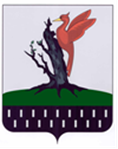 ТАТАРСТАН РЕСПУБЛИКАСЫ АЛАБУГА МУНИЦИПАЛЬРАЙОНЫ БАШКАРМА КОМИТЕТЫПОСТАНОВЛЕНИЕКАРАР19.08.2019№ 1230